Liebe Schülerinnen und Schüler, liebe Eltern,sehr gern machen wir auf die nachfolgenden MINT-Schülerwettbewerbe aufmerksam, die gerade gestartet sind oder es zeitnah tun.Wir freuen uns über viele Beteiligungen aus dem PKG und wünschen ganz viel Spaß beim Experimentieren, (Nach-)Forschen, Dokumentieren und Auswerten!!!David Hubert (Schulleiter)       Dr. Daniel Schiffbauer (MINT-Koordinator)*Unterlagen zu diesem Wettbewerb können auch in Papierform bei Herrn Dr. Schiffbauer in Raum 002 abgeholt werden!WettbewerbAltersgruppeInternetQR-CodeDeadlineChem-pionsJgst. 5 - 9www.chem-pions.de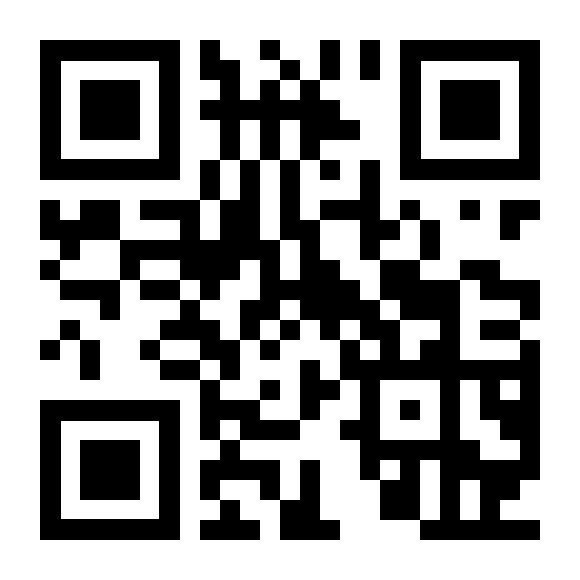 15.11.21 (Abgabe)Internationale JuniorScienceOlympiade*geboren ab dem 01.01.07www.ijso.info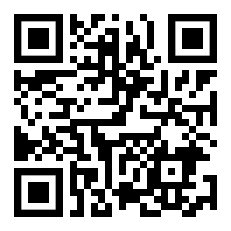 15.01.22 (Abgabe)DECHEMAXJgst. 7 – Q2https://dechemax.de/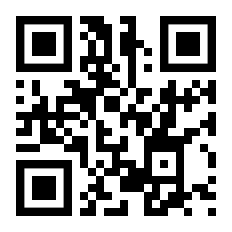 17.11.21 (Anmeldung)Chemie – die stimmt!Jgst. 9 - EFhttps://www.chemie-die-stimmt.de/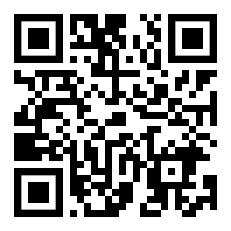 30.11.21 (Abgabe)Schüler experimentierengeboren ab dem 01.01.07https://www.jugend-forscht.de/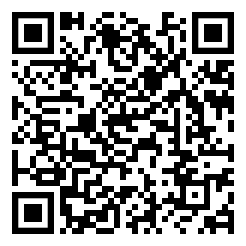 30.11.21 (Anmeldung)Jugend forscht*geboren vor dem 01.01.07https://www.jugend-forscht.de/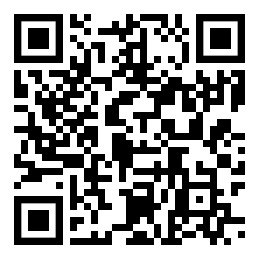 30.11.21 (Anmeldung)